测试设备：CX2020 ，CX2500-0030   FLUKE 8808A万用表参考程序：串口源程序：为TC3 information：TF6340-SerialCommunication下的SerialCommunication_Sample01软件：TC3测试步骤：FLUKE 万用表 通信配置(9600，N,8，1)由于CX2500-0030和万用表上面的COM口定义相同，都是：PIN2 为接收PIN3 为发送PIN5 为GND所以只需做一个交叉线即可。1.接下来首先要确定给万用表发送的命令正确万用表通过自带的USB-串口线和电脑相连，通过串口调试助手进行通信，通信格式如下1）输入*IDN?并回车换行，发送之后收到FLUKE, 8808A, 3392027, 1.1r D2.0=>表示发送成功2）输入OHMS并回车换行，发送之后收到=>表示发送成功3）输入FIXED并回车换行，发送之后收到=>表示发送成功4) 输入RANGE_6并回车换行，发送之后收到?>表示发送成功5) 输入RATE M并回车换行，发送之后收到=>表示发送成功6) 输入VAL?(这条命令是读取电阻值)并回车换行，发送之后收到+4.687E+3 OHMS=>表示成功读取阻值，实际阻值为4.687千欧。2检查自己做的交叉线是否正确将交叉线通过CX2500-0030与万用表相连，仍然通过串口调试助手进行以上测试，测试成功，证明交叉线正确。3新建工程将个人电脑和CX2020连接，然后导入PLC程序(程序为TF6340-SerialCommunication下面的样例程序SerialCommunication_Sample01)然后扫描硬件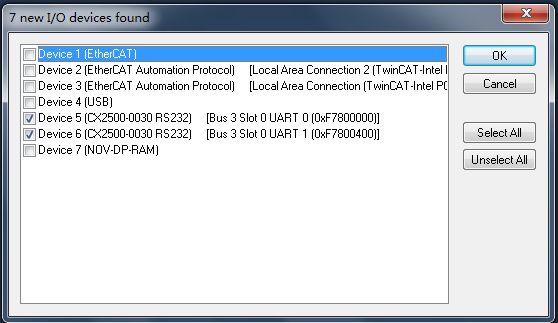 从上图可以看到两个串口已经扫描上来，由于不测试其他硬件，只需要在串口上面打钩即可。如下图所示，即为扫上来的硬件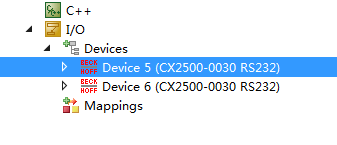 由于我们使用的CX2500-0030上面第一个串口，所以双击device5 ，并修改配置(9600，N,8，1)：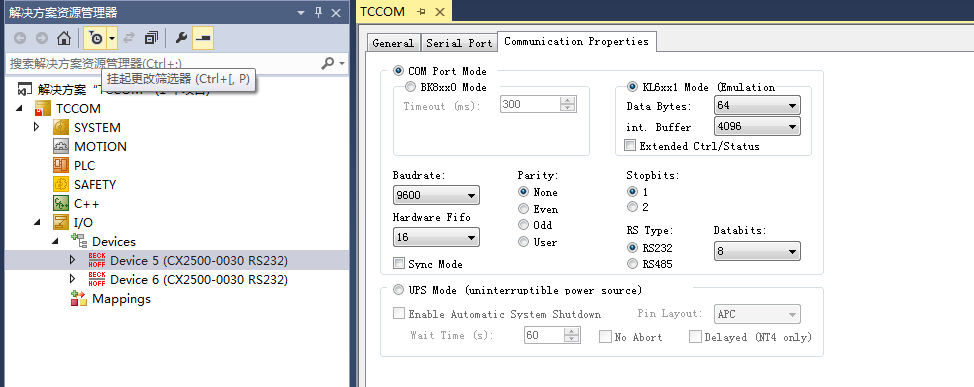 然后点击左侧device5下的inputs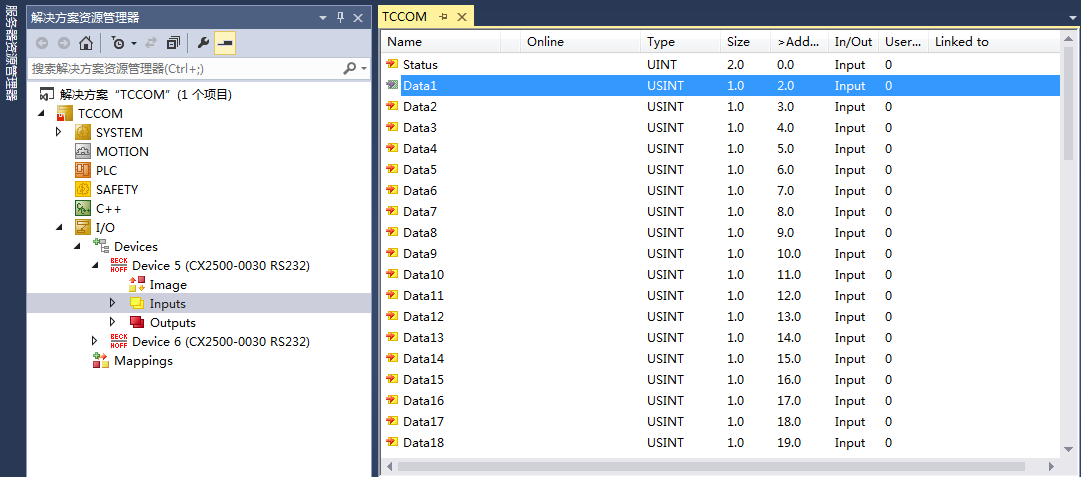 把上图中的status和data1-data64分别进行变量关联，如下图所示：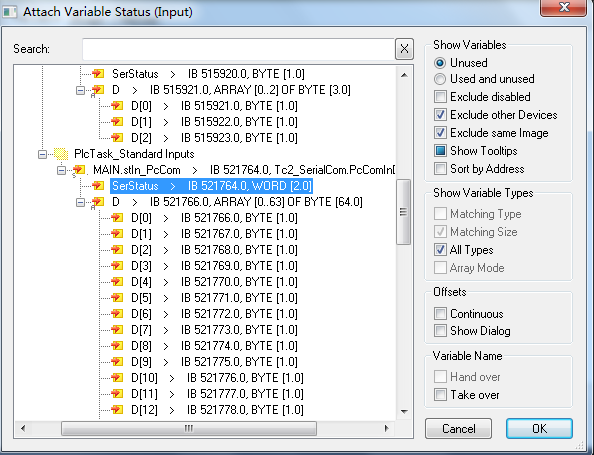 同样把outputs下的ctrl和data1-data64分别进行变量关联即可变量连接完成后如下图所示：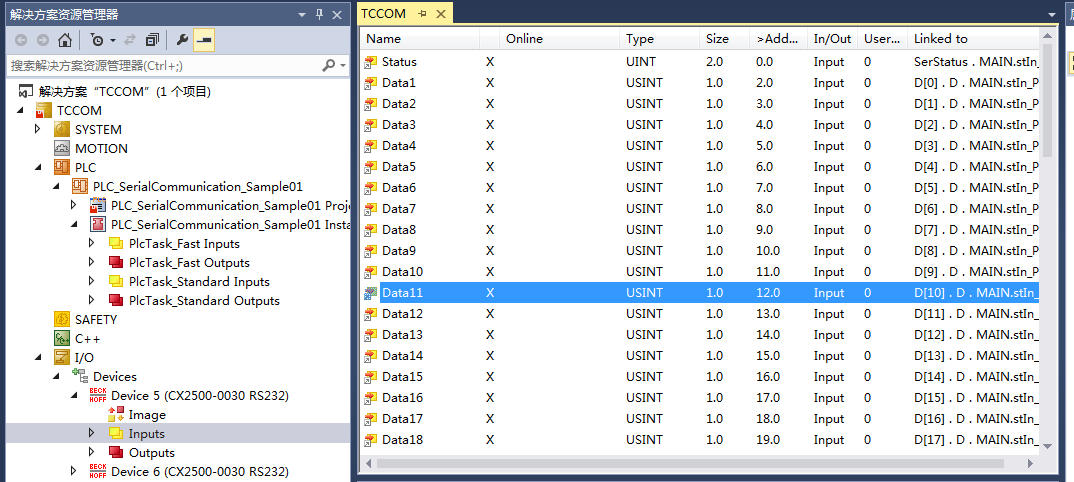 接下来打开程序，进行调试：其中源程序为如下所示：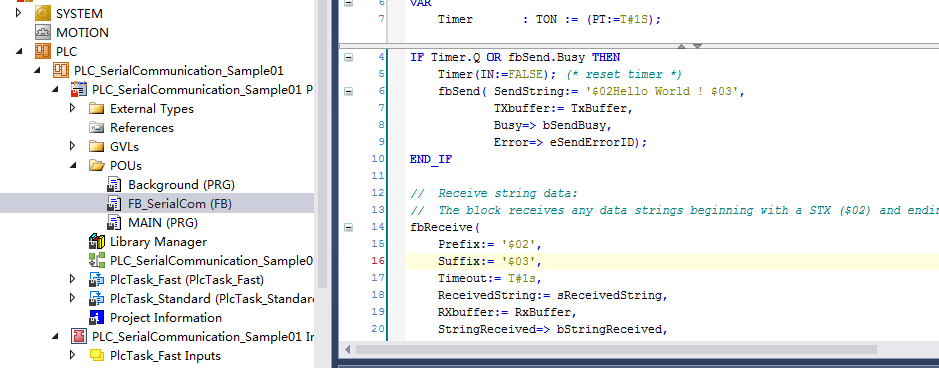 把上面的程序改为如下：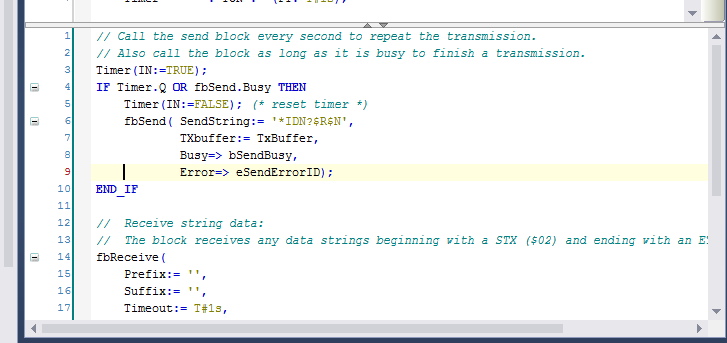 其中*IDN$R$N为设置万用表的命令，$R$N表示回车换行。激活配置并运行程序，可以接收到如下字符串：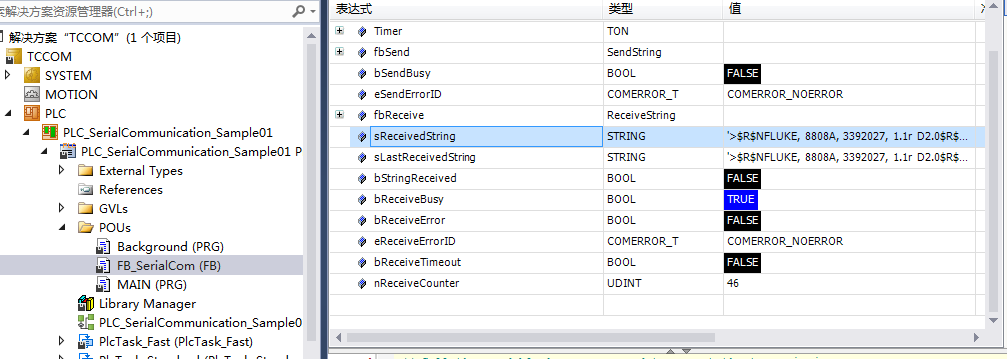 表示通信成功，接下来依次发送以下命令：CHMS$R$NFIXED$R$NRANGE_6$R$NRATE M$R$N以上为设置万用表的命令最后发送VAL? $R$N命令，此命令为读取电阻值，如下图所示：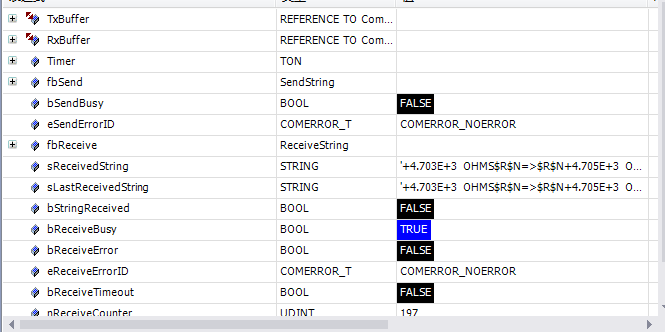 红色框内实时显示读取到的电阻值，约为4.7千欧。编号：BAC-TS-xxx苏州市苏雅路388号新天翔广场A座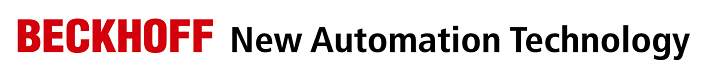 12楼1207室TEL: 0512-62852207黄鹏举日期：2016-8-2苏州市苏雅路388号新天翔广场A座12楼1207室TEL: 0512-62852207黄鹏举版本：V1.0苏州市苏雅路388号新天翔广场A座12楼1207室TEL: 0512-62852207黄鹏举E_mail:p.huang@beckhoff.com.cn苏州市苏雅路388号新天翔广场A座12楼1207室TEL: 0512-62852207黄鹏举CX2500-0030串口和FLUKE万用表通信测试概  述本文主要测试串口与FLUKE万用表通信文档中包含的文件文件名称文件说明TCCOM.rar串口通信程序备  注关键字：串口，FLUKE万用表通信 TC3免责声明我们已对本文档描述的内容做测试。但是差错在所难免，无法保证绝对正确并完全满足您的使用需求。本文档的内容可能随时更新，也欢迎您提出改进建议。文档内容可能随时更新如有改动，恕不事先通知参考信息TC3 Information TF6340-SerialCommunication